Can Do Descriptors by Domain, Proficiency Level, and Key Use of Language: GRADES 2-3	By the end of each of the English language proficiency levels 1-5 English language learners can...  	**there is no ceiling for level 6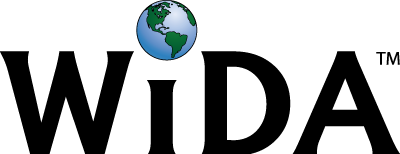 Can Do Descriptors by Domain, Proficiency Level, and Key Use of Language: GRADES 2-3	By the end of each of the English language proficiency levels 1-5 English language learners can...  	**there is no ceiling for level 6The WIDA Can Do Descriptors, Key Uses Edition provides examples of academic language use for four specific communicative purposes. These purposes, referred to as Key Uses, were identified based on reviews of literature and a language analysis of college and career readiness standards: The WIDA Can Do Descriptors, Key Uses Edition can help….Differentiate curriculum, instruction, and assessments designed in English based on language learners’ levels of English language proficiency Collaborate and engage in instructional conversations about the academic success of language learners in English environments Advocate for equitable access to content for language learners based on their level of language proficiencyLanguage Proficiency LevelLISTENINGLISTENINGLISTENINGLISTENINGSPEAKINGSPEAKINGSPEAKINGSPEAKINGORAL LANGUAGEORAL LANGUAGELanguage Proficiency LevelStudentsProcess Recounts by:Process Explanations by:Process Arguments by:StudentsRecount by:Explain by:Argue by:StudentsDiscuss by:Level1EnteringShowing what happens next based on familiar oral stories (e.g., by pointing or drawing)Drawing or providing other visual displays of people, animals, or objects in response to oral promptsPointing to visual characteristics of models or real-life objects from oral clues Pairing objects, pictures, or equations as directed by a partnerIndicating personal points of view in response to oral phrases or short sentences (e.g., by thumbs up/thumbs down; agree/disagree cards) Identifying preferences from short oral statementsResponding to questions related to stories or experiences (e.g., “Who came to the door?”) Acting out and naming events or experiences throughout the school dayDescribing the outcomes of experiments or stories with guidance and visual support Naming or answering Wh- questions related to classroom routines (e.g., “What do we do now?”)Stating a claim or position from models or examples Sharing facts as evidence using sentence starters or sentence framesExpressing own ideas through drawings, gestures, words and phrases Expressing agreement/ disagreement nonverbally (e.g., thumbs up or down)Level2EmergingIdentifying the “who,” “where” and “when” of illustrated statements Identifying main materials or resources from oral descriptionsMatching oral descriptions to photos, pictures, or icons Following simple sequences presented orally to create patterns or sequencesDistinguishing opinions from facts from peers’ oral presentations Categorizing content-based pictures or objects from oral descriptions (e.g., “animals that form groups to help members survive”)Reproducing facts or statements in context Participating in multi-media presentations based on researchNaming steps in processes or procedures Describing familiar phenomena in words or phrasesTelling what comes next and showing whySharing reasons for opinions or claims (e.g., science experiments)Asking yes or no questions to request clarification Recognizing how different intonation conveys different meaningsLevel3DevelopingIdentifying linking words or phrases related to passage of time in speech (e.g., “on Monday” “the next day”) Illustrating events in response to audio recordings of stories or poemsCarrying out steps described orally to solve problems Completing graphic organizers or representations from oral comparisonsIdentifying similarities and differences from oral content-related materials or equipmentIdentifying different points of view in short oral dialoguesRetelling simple stories from picture cues Stating information from personal or school-related experiencesDescribe relationships between objects or uses for tools Expressing cause and effect of behaviors or eventsDescribing organizing categories for content-related information (e.g., fish/birds, forests/ deserts) Asking and answering questions in collaborative groupsNegotiating agreement in small groups Expressing own ideas consistent with the topic discussedLevel4ExpandingRe-enacting content-related situations or events from oral descriptions Identifying content-related ideas from oral discourse using multi-media (e.g., retracing steps of a process)Identifying connectors in speech or text read aloud Identifying content-related ideas and details in oral discourseInterpreting oral information from different sides Identifying opposing sides of arguments in dialoguesSequencing events in stories with temporal transitions (e.g., “After the sun set...”) Describing situations and events from school and the communityStating details of processes or procedures Describing consequences of behaviors or occurrencesDefend claims or opinions to content-related topics Posing different solutions to content-related issues or problemsExpressing own ideas and supporting ideas of others Proposing new solutions to resolve conflict in small groupsLevel5BridgingIdentifying details of content-related topics from oral discourse Making designs or models following oral directions and specifications (e.g., maps, origami)Identifying the purpose of language/the message in each content area Following a series of short oral directions to create models of content-area phenomena or processesComparing oral arguments with representations and models Identifying claims in oral presentationsDescribing main ideas of content-related information Asking and answering questions about information from speakersConnecting ideas in content-related presentations Elaborating on the cause of various phenomena (e.g., shooting stars, sunsets)Expressing and supporting different ideas with examples Providing evidence to defend own ideasInitiating and maintaining conversations Challenging ideas respectfully Listening to, building, and extending ideasLevel6ReachingIdentifying key ideas or details from texts read aloud or information presented orally Determining the main ideas and supporting details of texts read aloud or information in diverse media and formatsDistinguishing shades of meaning among closely related words in oral discourse (e.g., jump/leap, huge/ enormous) Comparing strategies from extended oral discourseIdentifying evidence to support claims/ opinions from multimedia Following agreed-upon rules for discussions around differing opinionsProviding descriptive details of content-related information or activities Naming the steps for producing multimedia presentations with some detailElaborating on ideas in light of conversations among students Synthesizing main ideas from supporting details of text read aloud or information obtained from diverse mediaConnecting personal comments to the remarks of others to build a case for ideas or opinions Summarizing ideas or opinions from two sidesSharing topic-related information Building on remarks of others by linking comments Maintaining audience engagement through specific language and body movement**The descriptors in Level 6 represent the language performance of students who have met all the criteria for Level 5. Unlike the descriptors at Levels 1–5 that provide examples of performance at the end of the level, the descriptors at Level 6 are examples of performance within Level 6. For three of the Key Uses (Recount, Explain, and Argue) you’ll see descriptors for the four language domains (Listening, Reading, Speaking, and Writing). The descriptors for the Key Use Discuss are only shown for oral language. The Key Use Discuss highlights the importance of oral language development for meaningful participation of all language learners, regardless of their level of language proficiency.The WIDA Can Do Descriptors, Key Uses Edition and the example descriptors are not exhaustive but are meant to help guide the planning and conversation around meaningful participation of language learners in standards-based contest curriculum, instruction, and assessment.Language Proficiency LevelREADINGREADINGREADINGREADINGWRITINGWRITINGWRITINGWRITINGLanguage Proficiency LevelStudentsProcess Recounts by:Process Explanations by:Process Arguments by:StudentsRecount by:Explain by:Argue by:Level1EnteringIdentifying key words and phrases in illustrated text Signaling language associated with content-related information (e.g., during preview, view, & review)Identifying words and phrases in titles and highlighted texts Matching pictures with graphic information from illustrated textsIdentifying facts in illustrated informational text read orally Identifying language related to likes, needs, and wants in labeled illustrationsLabeling images that illustrate the steps for different processes (e.g., writing workshop) Creating visual representations of ideas or storiesListing and illustrating ideas Stating facts associated with images or illustrationsIndicating decisions or preferences through labeled pictures, words, or phrasesProviding evidence of natural phenomena or opinions through labeled drawingsLevel2EmergingIdentifying time-related language in context (e.g., in biographies) Illustrating experiences of characters in illustrated statementsInterpreting images, illustrations, and graphics Identifying elements of expository texts (e.g., graphs, captions) in illustrated textsDistinguishing fact from fiction (e.g., using sentence strips or highlighting texts) Identifying claims or opinions in illustrated textsListing ideas using graphic organizers Describing visual informationDescribing elements of processes or procedures Stating how something happens using illustrations and sequential language (e.g., eruption of volcanoes)Participating in shared opinion writing experiencesConnecting preferences, choices, or opinions to reasonsLevel3DevelopingCreating timelines or graphic organizers from illustrated related statements or paragraphsIdentifying temporal-related words that signal order of events (e.g., “In the beginning…”)Sequencing sentences descriptive of processes or procedures in informational texts Locating details in content area texts or mediaIdentifying different ideas or opinions in written texts Identifying general academic and content-related words and phrases in text relevant to the genre/key use (e.g., “once upon a time” indicates a fairy tale)Retelling past experiences Expressing ideas in various genres (e.g., poetry, interactive journals)Comparing causes of different phenomena Stating ideas about content-related topicsCommunicating different content-related ideas or opinions Describing pros and cons related to social issues or familiar topicsLevel4ExpandingOrdering a series of events based on familiar texts Identifying main ideas and details in illustrated textsIllustrating cause/ effect relationships in content area texts Classifying main ideas and details in informational or explanatory textsSorting content-related information according to specific criteria (e.g., pros and cons) Identifying reasons to strengthen argumentsDescribing a series of events or procedures Creating stories with details about characters and eventsRelating details and illustrating stages of different cycles (e.g. frogs, plants)Describing strategies to solve problemsSupporting main ideas or opinions with evidence from texts Providing evidence to support or refute peers’ ideasLevel5BridgingParaphrasing narratives or informational text with support (e.g., arranging paragraph strips) Highlighting relevant information in grade-level texts to produce summariesIdentifying relevant information from texts on the same content area topic (e.g., in open sorts) Identifying the main purpose of textsIdentifying data from written sources to support positions Matching opinions to reasons in informational texts and literatureDescribing the sequence of content-related ideas Providing details and examples about narrativesDescribing details of processes, procedures, and events Producing “how to” manuals based on personal experiences or scientific experimentsProducing persuasive pieces supported by multiple reasons or details Stating reasoning for content-related choicesLevel6ReachingIdentifying setting and character details from grade-level text Determining the central messages, lessons, or morals of fables and folktales from diverse culturesDescribing the connection between a series of historical events, scientific ideas, or steps in technical procedures in texts Connecting ideas with details in extended content area textsIdentifying authors’ point of view in texts Evaluating characters, settings, and events from a variety of mediaSignaling order of events using temporal words and phrases Relating real or imagined experiences or eventsElaborating topics with facts, definitions, and details Comparing different strategies related to procedures or problem-solvingElaborating on opinions and reasons Comparing and contrasting important points and details presented in two texts on the same topicKEY USEDEFINITIONEXAMPLESRecountTo retell to display knowledge or narrate experiences or eventstelling or summarizing stories, producing information reports, and sharing past experiences, stating the steps to make 
something, describing experiences, ordering steps to get an answerExplainTo clarify the “why” or the “how” of ideas, actions, or phenomenadescribing life cycles, sharing why or how things work, stating causes and effects, sharing results of experiments, stating consequences 
of behaviors, describing factors that contribute to events, examining relationships among content-related ideas and conceptsArgueTo persuade by making claims supported by evidencestating preferences or opinions, constructing arguments supported with evidence, critiquing the reasoning of others, giving 
reasons for a stanceDiscussTo interact with others to build meaning and share knowledgeParticipating in small or large group activities and projects, contributing ideas to a conversation, extending knowledge with 
a mentor, elaborating ideas with peers, questioning and critiquing ideas in small groups